Publicado en Ciudad de México el 18/07/2024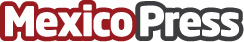 Evitando el hurto con etiquetado de origen, consejos de Sensormatic SolutionsEl etiquetado de productos en el origen ha sido una herramienta crucial para los minoristas desde hace tiempo. Aunque los principios básicos del etiquetado en origen se mantienen constantes, su aplicación ha tenido que adaptarse a la evolución constante del panorama del retailDatos de contacto:Lizbeth GonzálezMarketing Manager Latam+525548206201Nota de prensa publicada en: https://www.mexicopress.com.mx/evitando-el-hurto-con-etiquetado-de-origen Categorías: Nacional Industria Alimentaria Logística Software Industria Téxtil http://www.mexicopress.com.mx